„Świat bez sztuki naraża się na to, że będzie światem zamkniętym na miłość” Jan Paweł II „Złota Maska” XIII Ogólnopolski Przegląd Form Teatralnych Inspirowanych Myślą Jana Pawła II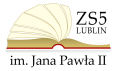 Regulamin XIII Ogólnopolskiego Przeglądu Form Teatralnych Inspirowanych Myślą Jana Pawła II „Złota Maska” §1 Organizator Przeglądu 1. Organizatorem Ogólnopolskiego Przeglądu Form Teatralnych Inspirowanych Myślą Jana Pawła II Złota Maska– zwanego dalej Przeglądem – jest Zespół Szkół nr 5 im. Jana Pawła II w Lublinie. 2. Przegląd wpisuje się w obchody Międzynarodowego Dnia Teatru i objęty jest patronatem honorowym Metropolity Lubelskiego, Prezydenta Miasta Lublin oraz Lubelskiego Kuratora Oświaty. §2 Cel Przeglądu 1. Celem Przeglądu jest: ● propagowanie myśli Jana Pawła II ● inspirowanie młodych ludzi do poznawania dziedzictwa literackiego Papieża-Polaka ● integracja środowiska młodzieżowego wokół wartości wpisanych w twórczość Jana Pawła II ● rozwijanie zainteresowań teatralnych młodzieży, wrażliwości estetycznej, kultury żywego słowa i ruchem scenicznym                                                                                                                              ● umożliwienie młodzieży konfrontacji artystycznej i estetycznej: praca nad kulturą żywego słowa. §3 Temat Przeglądu 1. Przegląd polega na przedstawieniu dowolnie wybranej, co do formy i tematu, wypowiedzi teatralnej (przedstawienia w konwencji teatru klasycznego, dramatycznego, muzycznego, tańca, kabaretu, monodramu, pantomimy, itp.), stanowiącej realizację wybranych dzieł Jana Pawła II lub tekstów własnych, bądź innych autorów. Formuła jest otwarta, a tematyka skupiona wokół doświadczeń wielkich i małych człowieka. W przedstawieniu oczekuje się postawienia pytania ważnego dla współczesnego człowieka, skłonienia go do poszukiwania odpowiedzi na nie we własnym sumieniu. Utwory powinny nawiązywać do przesłań Jana Pawła II o człowieku, urodzie świata i wartości sztuki, szeroko rozumianej opowieści o człowieku dorastającym i młodym. 2. Artystyczne propozycje nie podlegają ograniczeniom. Dopuszczalnymi formami są spektakle zarówno autorskie, jak i zapożyczone. §4 Uczestnicy Przeglądu 1. Przegląd teatralny skierowany jest do artystów indywidualnych, grup i zespołów teatralnych, których trzonem są młodzi ludzie w wieku szkolnym tj. starsze klasy szkoły podstawowej i wyższej. 2. W Przeglądzie mogą uczestniczyć aktorzy indywidualni oraz zespoły teatralne. §5 Warunki uczestnictwa w Przeglądzie 1. Zgłoszenie do Przeglądu następuje poprzez nadesłanie lub osobiste doręczenie do sekretariatu Zespołu Szkół nr 5 im. Jana Pawła II w Lublinie formularza zgłoszeniowego na adres Organizatora: Zespół Szkół nr 5 im. Jana Pawła II ul. Elsnera 5, 20-854 Lublin z dopiskiem Przegląd Teatralny Złota Maska 2. Formularz zgłoszeniowy stanowi załącznik do Regulaminu Przeglądu, który jest dostępny również na stronie internetowej Organizatora https://zs5.lublin.eu/index.php/projekty-i-konkursy/ogolnopolski-przeglad-form-teatralnych/regulamin 3. Na formularzu należy podać również informacje dotyczące wymogów scenicznych i technicznych. 4. Zgłoszenie do konkursu w formie papierowej musi zawierać: - w przypadku niepełnoletniego uczestnika konkursu: wypełniony i podpisany formularz „Zgody opiekuna prawnego uczestnika konkursu na przetwarzanie i publikację danych osobowych”, który stanowi Załącznik nr 2 do Regulaminu, - w przypadku pełnoletniego uczestnika konkursu: wypełniony i podpisany formularz „Zgody uczestnika konkursu na przetwarzanie i publikację danych osobowych”, który stanowi Załącznik nr 3 do Regulaminu. Brak zgody na przetwarzanie danych osobowych oznacza brak możliwości uczestnictwa w konkursie. 5. Termin nadsyłania zgłoszeń upływa z dniem 19 lutego 2024 roku. §6Warunki organizacyjne Przeglądu 1. Przyjmujemy od jednej instytucji tylko jedno zgłoszenie. Zespół przygotowuje tylko jeden spektakl. 2. Czas trwania spektaklu nie może być dłuższy niż 25 minut. 3. Zespół ma maksymalnie 10 minut łącznie na montaż i demontaż scenografii. 4. Organizator zapewnia scenę, nagłośnienie oraz oświetlenie, a także pianino. 5. Organizator nie zapewnia elementów scenografii za wyjątkiem krzeseł i stolików. 6. Istnieje możliwość zobaczenia sceny i ewentualnej próby po uzgodnieniu z Organizatorem. §7 Przebieg Przeglądu 1. Przesłuchania konkursowe odbędą się w auli Zespołu Szkół nr 5 im. Jana Pawła II w Lublinie w drugiej połowie marca 2023 roku. 2. Szczegółowy harmonogram przesłuchań dostępny będzie od dnia 10 marca 2024 roku na stronie internetowej Organizatora https://zs5.lublin.eu/index.php/projekty-i-konkursy/ogolnopolski-przeglad-form-teatralnych 3. Przesłuchania wyłonią laureata Przeglądu. 4. Gala finałowa odbędzie się po zakończeniu przesłuchań w auli Zespołu Szkół nr 5 im. Jana Pawła II w Lublinie.          §8Komisja Konkursowa 1. O wyłonieniu laureatów decyduje Jury powołane przez Organizatora składające się z pracowników naukowych Katedry Dramatu i Teatru Katolickiego Uniwersytetu Lubelskiego, Katedry Edukacji Literackiej i Teatralnej Katolickiego Uniwersytetu Lubelskiego, aktorów lubelskich teatrów oraz animatorów kultury. 2. Jury oceniać będzie dobór tekstów, ich interpretację, dykcję, emisję głosu i ruch sceniczny. 3. Decyzje Jury są ostateczne i nie przysługuje od nich odwołanie. §9Nagrody 1. Laureat Przeglądu otrzymuje „Złotą Maskę” oraz nagrodę rzeczową. 2. Od 2017 roku przyznawana jest Nagroda im. Elżbiety Hasiak jako uhonorowanie twórczej pracy instruktora. 3. Pozostali uczestnicy otrzymują dyplomy, a ich instruktorzy podziękowania. 4. Jury może przyznać również wyróżnienia dla aktora, zespołu lub instruktora. 5. Fundatorem nagród są Organizator oraz sponsorzy. §10Postanowienia końcowe 1. Szczegółowe informacje o Przeglądzie można uzyskać na stronie internetowej Organizatora https://zs5.lublin.eu/index.php/projekty-i-konkursy/ogolnopolski-przeglad-form-teatralnych , za pośrednictwem poczty elektronicznej: barbara.stoch-lukianiuk@zs5.lublin.eu (Barbara Stoch - Łukianiuk), jadwiga.budzynska@zs5.lublin.eu (Jadwiga Budzyńska) lub poprzez kontakt telefoniczny za pośrednictwem szkoły pod numerem telefonu 081 740 40 19.                           2. Uczestnicy akceptują Regulamin Przeglądu. 3. Koszty przejazdu uczestnicy pokrywają we własnym zakresie. 4. Uczestnicy wyrażają zgodę na przetwarzanie swoich danych osobowych zgodnie z ustawą z dn. 29.08.1997r. o ochronie danych osobowych (tekst jednolity Dz.U. z 2002r. Nr 101 poz. 926 z póź. zm) w zakresie niezbędnym do realizacji Przeglądu. 5. Sytuacje nieobjęte niniejszym Regulaminem rozstrzyga Organizator Przeglądu.KARTA ZGŁOSZENIA „Złota Maska” XIII Ogólnopolski Przegląd Form Teatralnych Inspirowanych Myślą Jana Pawła IIZałącznik nr 2 KLAUZULA INFORMACYJNA DLA UCZESTNIKÓW XIII Ogólnopolskiego Przeglądu Form Teatralnych Inspirowanych Myślą Jana Pawła II „Złota Maska” Na podstawie art. 13 ust. 1 i ust. 2 Rozporządzenia Parlamentu Europejskiego i Rady (UE) 2016/679 z 27 kwietnia 2016 r. w sprawie ochrony osób fizycznych w związku z przetwarzaniem danych osobowych i w sprawie swobodnego przepływu takich danych oraz uchylenia dyrektywy 95/46/WE (ogólne rozporządzenie o ochronie danych osobowych) (Dz.U.UE.L. z 2016r. Nr 119, s.1), dalej „RODO”, informuję, że: 1. Administratorem danych osobowych uczestnika konkursu jest Zespół Szkół nr 5 im. Jana Pawła II w Lublinie, dane adresowe: ul. Elsnera 5, 20-854 Lublin. 2. Administrator wyznaczył inspektora ochrony danych, z którym uczestnik konkursu może kontaktować się we wszystkich sprawach dotyczących przetwarzania danych osobowych oraz korzystania z praw związanych z przetwarzaniem danych poprzez: email: zs5@iod.lublin.eu lub pisemnie na adres Administratora danych. 3. Podstawą prawną przetwarzania danych osobowych jest zgoda na przetwarzanie danych osobowych. 4. Odbiorcami Państwa danych osobowych mogą być podmioty umocowane przepisami prawa do odbioru danych osobowych oraz podmioty przetwarzające, którym Administrator powierzył umową przetwarzanie danych. 5. Z danych osobowych potrzebnych do realizacji wyżej wymienionych celów będziemy korzystać przez okres realizacji obowiązków organizatora konkursu wobec uczestników konkursu oraz w obowiązkowym okresie przechowywania dokumentacji powstającej u organizatora konkursu, ustalonym zgodnie z odrębnymi przepisami. 6. Dane osobowe nie będą podlegać automatycznym sposobom przetwarzania danych opierających się na zautomatyzowanym podejmowaniu decyzji, w tym mogą podlegać profilowaniu wyłącznie w zakresie oceny realizacji obowiązków pracowniczych wynikającej z określonych przepisów prawnych. 7. Administrator nie będzie przekazywał Państwa danych poza Europejski Obszar Gospodarczy (obejmujący Unię Europejską, Norwegię, Liechtenstein i Islandię). 8. W związku z przetwarzaniem danych osobowych uczestnika konkursu, przysługują mu następujące prawa: a) prawo dostępu do danych osobowych, b) prawo żądania sprostowania/poprawienia danych osobowych, c) prawo żądania usunięcia danych osobowych w przypadkach określonych w art. 17 RODO; d) prawo żądania ograniczenia przetwarzania danych osobowych, w przypadkach określonych w art. 18 RODO; e) prawo wyrażenia sprzeciwu wobec przetwarzania Pani/Pana danych osobowych w przypadkach określonych w art. 21 RODO; f) prawo do przenoszenia Pani/Pana danych osobowych, w przypadkach określonych w art. 20 RODO ; g) prawo wniesienia skargi do Prezesa Urzędu Ochrony Danych Osobowych, w sytuacji, gdy uzna Pani/Pan, że przetwarzanie danych osobowych narusza przepisy ogólnego rozporządzenia o ochronie danych osobowych (RODO); 9. Zgodnie z obowiązującym prawem Zespół Szkół nr 5 im. Jana Pawła II w Lublinie nie ponosi odpowiedzialności za przetwarzanie i rozpowszechnianie przez rodziców wizerunków dzieci lub innych rodziców (np. wykonywanie zdjęć i filmów na szkolnych uroczystościach, wycieczkach, a następnie ich zamieszczanie w Internecie). Prosimy pamiętać, że rozpowszechnianie wizerunku innej osoby wymaga uzyskania zgody osoby, której wizerunek jest rozpowszechniany albo zgody rodzica/opiekuna prawnego w przypadku wizerunku dziecka. Zapoznałem(-am) się z treścią klauzuli informacyjnej, w tym z informacją o celu i sposobach przetwarzania danych osobowych oraz o prawach jakie mi przysługują w związku z przetwarzaniem danych osobowych. …...........…………..……….......... ..……………………………………… miejscowość, data podpis osoby składającej oświadczenie ZGODA OPIEKUNA PRAWNEGO UCZESTNIKA KONKURSU NA PRZETWARZANIE DANYCH OSOBOWYCH ORAZ WIZERUNKU 1.Wyrażam zgodę na przetwarzanie moich danych osobowych przez Administratora danych w zakresie: imię i nazwisko uczestnika konkursu: klasa, typ szkoły:2.Niniejszym wyrażam zgodę na nieograniczone czasowo przetwarzanie danych osobowych w zakresie wizerunku przez Zespół Szkół nr 5 im. Jana Pawła II w Lublinie. 3. Oświadczam, że dane osobowe przekazane przeze mnie są zgodne z prawdą. ...........…………..……….......... ..………………………………………… miejscowość, data podpis osoby składającej oświadczenie Załącznik nr 3 KLAUZULA INFORMACYJNA DLA UCZESTNIKÓW XIII Ogólnopolskiego Przeglądu Form Teatralnych Inspirowanych Myślą Jana Pawła II „Złota Maska” Na podstawie art. 13 ust. 1 i ust. 2 Rozporządzenia Parlamentu Europejskiego i Rady (UE) 2016/679 z 27 kwietnia 2016 r. w sprawie ochrony osób fizycznych w związku z przetwarzaniem danych osobowych i w sprawie swobodnego przepływu takich danych oraz uchylenia dyrektywy 95/46/WE (ogólne rozporządzenie o ochronie danych osobowych) (Dz.U.UE.L. z 2016r. Nr 119, s.1), dalej „RODO”, informuję, że: 1. Administratorem danych osobowych uczestnika konkursu jest Zespół Szkół nr 5 im. Jana Pawła II w Lublinie, dane adresowe: ul. Elsnera 5, 20-854 Lublin. 2. Administrator wyznaczył inspektora ochrony danych, z którym uczestnik konkursu może kontaktować się we wszystkich sprawach dotyczących przetwarzania danych osobowych oraz korzystania z praw związanych z przetwarzaniem danych poprzez: email: zs5@iod.lublin.eu lub pisemnie na adres Administratora danych. 3. Podstawą prawną przetwarzania danych osobowych jest zgoda na przetwarzanie danych osobowych. 4. Odbiorcami Państwa danych osobowych mogą być podmioty umocowane przepisami prawa do odbioru danych osobowych oraz podmioty przetwarzające, którym Administrator powierzył umową przetwarzanie danych. 5. Z danych osobowych potrzebnych do realizacji wyżej wymienionych celów będziemy korzystać przez okres realizacji obowiązków organizatora konkursu wobec uczestników konkursu oraz w obowiązkowym okresie przechowywania dokumentacji powstającej u organizatora konkursu, ustalonym zgodnie z odrębnymi przepisami. 6. Dane osobowe nie będą podlegać automatycznym sposobom przetwarzania danych opierających się na zautomatyzowanym podejmowaniu decyzji, w tym mogą podlegać profilowaniu wyłącznie w zakresie oceny realizacji obowiązków pracowniczych wynikającej z określonych przepisów prawnych. 7. Administrator nie będzie przekazywał Państwa danych poza Europejski Obszar Gospodarczy (obejmujący Unię Europejską, Norwegię, Liechtenstein i Islandię). 8. W związku z przetwarzaniem danych osobowych uczestnika konkursu, przysługują mu następujące prawa: a) prawo dostępu do danych osobowych, b) prawo żądania sprostowania/poprawienia danych osobowych, c) prawo żądania usunięcia danych osobowych w przypadkach określonych w art. 17 RODO; d) prawo żądania ograniczenia przetwarzania danych osobowych, w przypadkach określonych w art. 18 RODO; e) prawo wyrażenia sprzeciwu wobec przetwarzania Pani/Pana danych osobowych w przypadkach określonych w art. 21 RODO; f) prawo do przenoszenia Pani/Pana danych osobowych, w przypadkach określonych w art. 20 RODO ; g) prawo wniesienie skargi do Prezesa Urzędu Ochrony Danych Osobowych, w sytuacji, gdy uzna Pani/Pan, że przetwarzanie danych osobowych narusza przepisy ogólnego rozporządzenia o ochronie danych osobowych (RODO); 9. Zgodnie z obowiązującym prawem Zespół Szkół nr 5 im. Jana Pawła II w Lublinie nie ponosi odpowiedzialności za przetwarzanie i rozpowszechnianie przez rodziców wizerunków dzieci lub innych rodziców (np. wykonywanie zdjęć i filmów na szkolnych uroczystościach, wycieczkach, a następnie ich zamieszczanie w Internecie). Prosimy pamiętać, że rozpowszechnianie wizerunku innej osoby wymaga uzyskania zgody osoby, której wizerunek jest rozpowszechniany albo zgody rodzica/opiekuna prawnego w przypadku wizerunku dziecka Zapoznałem(-am) się z treścią klauzuli informacyjnej, w tym z informacją o celu i sposobach przetwarzania danych osobowych oraz o prawach jakie mi przysługują w związku z przetwarzaniem danych osobowych.…...........…………..……….......... ..……………………………………… miejscowość, data podpis osoby składającej oświadczenie ZGODA PEŁNOLETNIEGO UCZESTNIKA KONKURSU NA PRZETWARZANIE DANYCH OSOBOWYCH ORAZ WIZERUNKU 1.Wyrażam zgodę na przetwarzanie moich danych osobowych przez Administratora danych w zakresie: imię i nazwisko uczestnika konkursu: klasa, typ szkoły: 2.Niniejszym wyrażam zgodę na nieograniczone czasowo przetwarzanie danych osobowych w zakresie wizerunku przez Zespół Szkół nr 5 im. Jana Pawła II w Lublinie. 3. Oświadczam, że dane osobowe przekazane przeze mnie są zgodne z prawdą. ...........…………..……….......... ..………………………………………… miejscowość, data podpis osoby składającej oświadczenieNazwa zespołuKategoria konkursowa (monodram lub zespół)Nazwa szkoły (dokładny adres z numerem telefonu)Tytuł spektakluTekst stanowiący inspiracjęReżyser Autor scenariuszaNauczyciel-opiekun (komórkowy numer telefonu do bezpośredniego kontaktu z opiekunem)Czas trwania spektakluWymogi sceniczneInformacja o zespoleLista uczestników (pełne imię i nazwisko drukowanymi literami)1. 2. 3. 